Chapter 10: Key Issue 4 - Why Do Farmers Face Economic Difficulties?According to Ester Boserup, why are subsistence farmers in LDCs having to come up with new farming approaches?Describe the two ways that subsistence farmers have come up with for dealing with producing more food.Describe the dilemma facing subsistence farmers in LDCs wishing to raise money to buy agricultural equipment to expand production to feed a growing population.Do you think that farmers in LDCs should be allowed to cultivate and process drug crops (such as marijuana, cocaine, and heroine)? Explain your answer.Sub-Saharan Africa faces a food crisis. Identify the countries where the food shortages are the most severe.The Horn of Africa and the Sahel have both experienced ecological catastrophes in recent decades. Describe the ecological disasters and the poor government responses that have contributed to the furthering of the food crisis in these regions. Describe the changes in productivity in dairy cows in the 1960s compared to today.Explain why the demand for agricultural products has remained constant in most MDCs in recent years.Identify and explain three ways the US government has tried to address excess productive capacity.Please make notes about different ways in which the food supply can be increased.Make notes about how some farmers are trying to develop sustainable agriculture in the following ways: Analyze the graphics below and then summarize the impact of the Green Revolution in thte Answer Box below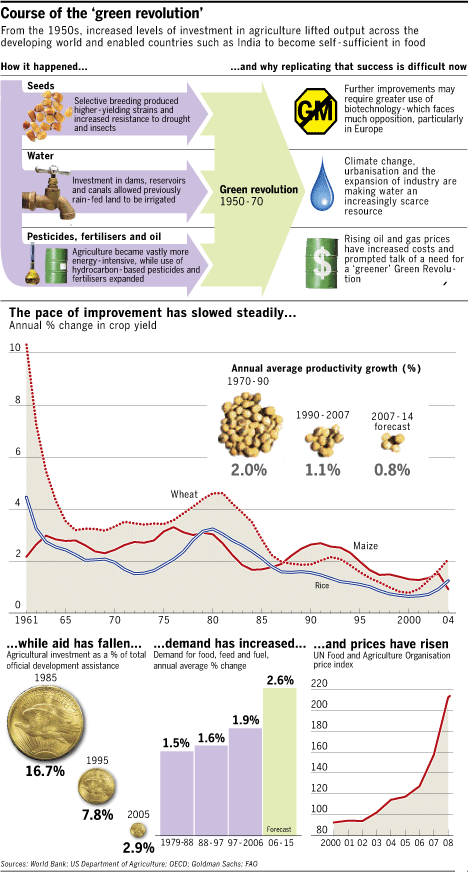 Strategies to Increase Food SupplyStrategies to Increase Food SupplyExpand the land area used for cultivation.Increase the productivity of land now used for agriculture.Identify new food sources.Increase export from other countries.Principles of Sustainable AgriculturePrinciples of Sustainable AgricultureSensitive land managementLimited use of chemicalsBetter integration of crops and livestock